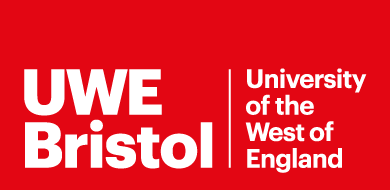 Bristol Business School (BBS) International Summer Programme 16 – 27 July 2018 Application FormPersonal InformationLast name	First names	Title	Gender	Date of Birth	Address	Telephone	Nationality	Mobile phone number (including international dialing code) Personal E-mail address Emergency Contact DetailsName	Telephone (home)	Telephone (other)	Relationship to you (optional) Address (including postcode) Previous education/qualification detailsTo be classified as a new student you need to meet one of the following criteria:You have never attended a course at UWE before. You have attended UWE previously and have left over 2 years ago.Have you attended this university before? Yes 	No Previous ID number (if applicable) What is your highest level English language qualification? 6.0 IELTS or equivalent is required. Please attach certification. Name of Qualification Grade/Result	Are you studying with a UWE partner institution? 	Yes 	      No Current school/college/university	Please give details of your undergraduate study (preferably 2 years of undergraduate studies in business, management, economics, accounting, or marketing)Please complete the following questions in EnglishWhat are your personal aims of attending the Summer School?Where did you hear about UWE International Summer School?   Current institution   UWE representative   Recruitment Fair   UWE website   OtherStudent Signature 	Date		